The RPI Players Present Auditions forTHE LOVE OF THREE ORANGESA Comedy by Hillary DePianoDirected by Eric ShovahProduced by Nickolas MenezesPerformance Dates: November 13, 15, 19, 20, 21, 2015Audition Dates and Times:Wednesday, September 9 and Thursday September 10Sign In Begins at 6:30pm, Auditions Begin at 7:00pmCall Backs to be Held, as needed, on Saturday, September 12 from Noon-4pmAudition Location:Wednesday, September 9 – RPI PlayhouseThursday, September 10 – Sage Building – Room 3303Audition Information:The audition will consist of readings from the script.  There is no need to prepare a monologue.  Some auditioners may be taught some physical comedy to display (most likely done at call backs).  Performers auditioning for the MUSICIAN in the show should plan to bring an instrument or instruments (a keyboard will be present at auditions, but other instruments will be considered – multiple instruments will be considered as well) and a short piece of music (approximately 32 bars).  Please bring your personal schedule to provide an accurate list of conflicts during the rehearsal process.Show Synopsis:Forget all your dusty misconceptions about the traditions of commedia dell’arte as The Love of Three Oranges, based on a scenario by Carlo Gozzi, provides a wild, raucous slapstick comedy that is completely retooled and revised for today’s audiences.  Prince Tartaglia’s life is filled with misery until an evil witch and her equally evil henchmen curse him to search for three giant oranges.  But this quest proves more fruitful than anyone could have imagined as a once-lonely prince discovers love, friendship, and laughter when he encounters wizards, monarchs, and a wild narrator who isn’t sure how far removed from the story he really is.  Cast Size:Looking for a cast of approximately 20 actors to play the many roles in the show.  Characters:NARRATORSILVIO, King of HeartsPANTALONE, adviser to the KingLEANDRO, First MinisterPRINCESS CLARICE, niece to the KingBRIGHELLA, Leandro and Clarice’s dimwitted minionPRINCE TARTAGLIA, Jack of HeartsTRUFFALDINO, a famous jester, secretly employed by CelioSMERALDINA, Fata Morgana’s slightly less dimwitted minionFATA MORGANA, an evil witchFARFARELLO, a unionized demonTHE WIND GOD, loyal to Fata MorganaA GATE, of unspeakable horrorA DONKEY, of unutterable horrorA ROPE, of horror that cannot possibly by spokenA COOK, of about average horrorCREONTA, another evil witchPRINCESS NINETTA, formerly an orangePRINCESS NICOLETTA, also formerly an orangePRINCESS LINETTA, yet another former orangeMUSICIAN, unseen presence who furnishes his commentary on the scenes with music from vaudeville to the soap operaASSORTED COUNTRY BUMPKINS, PALACE GUARDS, SERVANTS, and FEAST GUESTSIf you have additional questions, please feel free to email the director, Eric Shovah, at bialystockandbloom@nycap.rr.com.  Thanks and we hope to see you at auditions!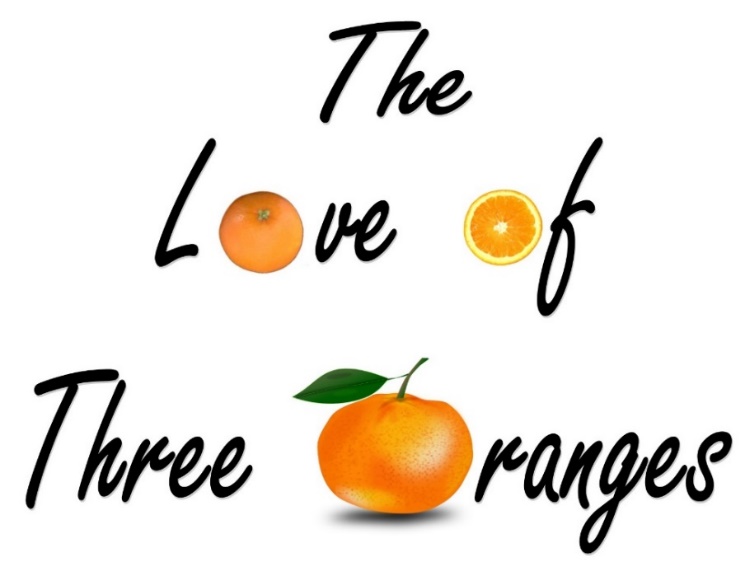 